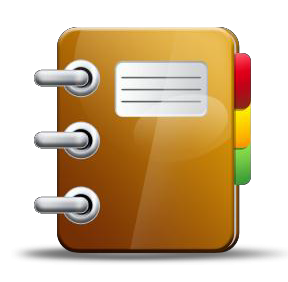 Mr. Pinkelman & Mr. Seefeldt’s 3rd GradeSpelling and VocabularyFor the Week of:________________________Testing day:____________________________Unit 2 Week 3 – Ways Characters Shape StoriesUnit 2 Week 3 – Ways Characters Shape StoriesSpelling WordsFrequency Words: words that readers encounter most often in reading materials.firelightheartbeathillsidemountaintopthunderclaptreetopsunderwaterwoodstoveSample SentencesThe hillside was covered with flowers.The woodstove heated the whole house.Jan heard the thunderclap, and then the rain started to fall.The sun was just rising over the treetops.The doctor said she needed to listen to my heartbeat.The snow never melts on the mountaintop.The fish hid in the underwater cave.The glow from the firelight shone on all our faces.      Spelling WordsFrequency Words: words that readers encounter most often in reading materials.firelightheartbeathillsidemountaintopthunderclaptreetopsunderwaterwoodstoveAcademic Vocabularycompanions (p. 28) -  ____________________________________________________________________________kindhearted (p. 22) - ____________________________________________________________________________ reluctant (p. 29) - ______________________________________________________________________________vanished (p. 29)________________________________________________________________________________